Демовариант административной контрольной работы по биологии в профильном 11 классеЧасть 1К каждому заданию А1-А15 даны 4 варианта ответа, из которых только один правильный.А1. Кто из ученых считал движущей силой эволюции стремление к совершенству и утверждал наследование благоприобретенных признаков?1) Карл Линей 2) Жан-Батист Ламарк 3) Чарльз Дарвин 4) А.Н. ЧетвериковА2. Совокупность свободно скрещивающихся особей одного вида, которая длительно существует в определенной части ареала относительно обособленно от других совокупностей того же вида, называется:1) Вид 2) Популяция 3) Сорт 4) КолонияА3. К какому критерию вида относят особенности внешнего и внутреннего строения полевой мыши?1) Морфологическому 2) Генетическому 3) Экологическому 4) ГеографическомуА4. К какому критерию вида относят совокупность факторов внешней среды, к которым приспособлен белый медведь?1)  Морфологическому 2)Генетическому 3) Экологическому 4)ГеографическомуА5. К статистическим показателям популяции относят:1) Смертность 2) Численность 3) Рождаемость 4) Скорость ростаА6. Как называется случайное ненаправленное изменение частот аллелей и генотипов в популяциях?1) Мутационная изменчивость 2) Популяционные волны 3) Дрейф генов 4) ИзоляцияА7. Как называются периодические и непериодические колебания численности популяции в сторону увеличения или в сторону уменьшения численности особей?1) Волны жизни 2) Дрейф генов 3) Изоляция 4)Естественный отборА8. Примером внутривидовой борьбы за существование являются отношения:1) Черных тараканов между собой 2) Черных и рыжих тараканов 3) Черных тараканов с ядохимикатами 4) Черных тараканов и черных крысА9. Какая форма борьбы за существование является наиболее напряженной?1) Конкуренция 2) Паразитизм 3) Нахлебничество 4)ХищничествоА10. Какая форма естественного отбора действует при постепенно изменяющихся условиях окружающей среды?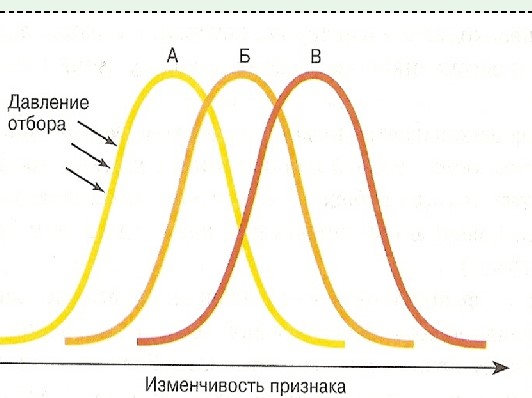 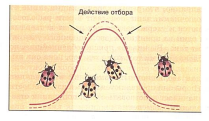 1) Стабилизирующий естественный отбор 2) Движущий естественный отбор3) Разрывающий естественный отбор 4) Дизруптивный естественный отборА11. Биологическая изоляция обусловлена:1) Небольшой численностью видов 2)Невозможностью спаривания и оплодотворения3) Географическими преградами 4) Комбинативной изменчивостьюА12. К какой группе доказательств эволюции органического мира относится сходство зародышей пресмыкающихся и птиц? 1) Сравнительно-анатомическим 2) Эмбриологическим3) Палеонтологическим 4) БиогеографическимА13. Укажите правильную схему классификации животных:  1) Вид    род   семейство   отряд  класс  тип  2) Вид  род  семейство  порядок  класс  тип  3) Вид  род  семейство  порядок  класс  отдел  4) Вид  род  отряд  семейство  класс  типА14. Какие органы возникают в результате конвергенции?1) Гомологичные 2) Аналогичные 3) Атавистические 4) РудиментарныеА15. Какое из перечисленных приспособлений не является ароморфозом?1) Возникновение позвоночника у хордовых 2) Возникновение хобота у слона3) Образование 2-х кругов кровообращения 4) Образование 3-х камерного сердца у земноводныхЧасть 2При выполнение заданий В1-В2 выберите три верных ответа из шести.При выполнение заданий В3-В4 установите соответствие между содержанием первого и второго столбца. Впишите в таблицу цифры выбранных ответов.В1. Какие эволюционные изменения можно отнести к ароморфозам?1)Появление цветка2) Образование органов и тканей у растений3) Появление термофильных бактерий4) Атрофия корней и листьев у повилики5) Специализация некоторых растений к определенным опылителям6) Постоянная температура телаВ2. К эволюционным факторам относят:1) Дивергенция2) Наследственная изменчивость3) Конвергенция4) Борьба за существование5) Параллелизм6) Естественный отборВ3. Установите соответствие между гибелью растений и формой борьбы за существование.В4. Установите соответствие между признаком животного и направлением эволюции, которому он соответствуетС1. Какой тип естественного отбора представлен на рисунке? В каких условиях среды он наблюдается? Какие мутации сохраняет?итоговая контрольная работа по биологии за 1 полугодие 11 классМатрица ответовИтоговая контрольная работа по биологии за 1 полугодие 11 _____ФИ _________________________________________________вариант ___________________Ответы:Часть С:_______________________________________________________________________________Матрица ответовИтоговая контрольная работа по биологии за 1 полугодие 11 ___ФИ __________________________________________________вариант ___________________Ответы:Часть С:ИНСТРУКЦИЯ ПО ПРОВЕДЕНИЮИТОГОВОЙ КОНТРОЛЬНОЙ РАБОТЫ ПО БИОЛОГИИ В 11 КЛАССЕ(I полугодие 2014-2015 учебного года)Цель проведения: выявить уровень освоения учащимися учебного материала курса "Общая биология" по итогам 1 полугодия.Ориентировочное время выполнения контрольной работы -45 минут.Тема «Основы учения об эволюции» изучается в 11 классе в курсе «Общая биология» и является обширной и довольно сложной темой.В ходе изучения этого раздела обучающиеся знакомятся с историей эволюционных идей, с работами К.Линнея, учением Ж.Б.Ламарка, эволюционной теорией Ч.Дарвина, изучается роль эволюционной теории в формировании современной естественнонаучной картины мира. Учащиеся знакомятся с синтетической теорией эволюции. Изучают популяцию как структурную единицу вида, единицу эволюции; движущие силы эволюции, их влияние на генофонд популяции.Для надёжного определения уровня усвоения теоретического материала каждым учеником целесообразно применение тестового контроля. В проверку включены умения не только воспроизводить знания, но и применять их для формулирования мировоззренческих выводов и обобщений. Кроме того, тестирование является качественным и объективным способом оценивания знаний обучающихся, оно ставит всех ребят в равные условия, исключая субъективизм учителя.Задачи тестирования: проверить знания истории эволюционных идей, научных заслуг К.Линнея и Ж.Б.Ламарка, Ч.Дарвина; систематизировать знания о виде, популяции, движущих силах эволюции и её результатах; проверить понимание учащимися макроэволюции и видообразования, главных направлений эволюции органического мира.Критерии оценивания теста.Все задания разделены по уровням сложности.Задания базового уровня соответствуют минимуму содержания биологического образования и требованиям к уровню подготовки выпускников. Они составлены в соответствии со стандартом среднего биологического образования. К каждому заданию приводятся варианты ответов, из которых только один верный. За верное выполнение каждого такого задания выставляется по 1 баллу.Задания повышенного уровня направлены на проверку освоения учащимися более сложного содержания. Они содержат задания с выбором нескольких ответов из приведенных, на установление соответствия, на определение последовательности биологических явлений, на указание истинности или ложности утверждений. За верное выполнение каждого такого задания выставляется по 2 балла.Задание части С включает задание со свободным ответом. За верное выполнение задания выставляется 3 балла.Структура работы:1) По содержанию работа включает следующие блоки:Развитие эволюционного учения Ч. ДарвинаВид и его критерииПопуляцииГенетический состав и изменение генофонда популяцийБорьба за существование ее формыЕстественный отбор и его формыИзолирующие механизмы. ВидообразованиеМакроэволюция и ее доказательстваСистема растений и животных – отображение эволюцииГлавные направления эволюции органического мира2) По уровням заданий работа позволяет выявить усвоение материала на базовом, повышенном и высоком уровнях.3) По формам тестовых заданий работа состоит из тестов с выбором одного верного варианта ответа, открытого типа с кратким ответом, открытого типа с полным развернутым ответом.Ответы на задания:Система оценивания выполненной тестовой работы (шкала перевода в оценку):Максимальное количество баллов за работу- 26АНАЛИЗитоговой контрольной работы по биологии в 11__ классе (I полугодие 201__-201__ учебного года)Класс 11 " "Ф.И.О. учителя ______________________Дата проведения: " " декабря 20 годаКоличество обучающихся, выполнявших работу ______,отсутствовалСправились с контрольной работой на "5" чел. %"4" чел. %"3" чел. %«2» _ __ чел. %Не справились с работой чел. %Таблица учета индивидуальных результатов выполненияитоговой контрольной работы по биологии в 11 классе (I полугодие 201___-201___ учебного года) Элементы содержания.Причина гибели растенийФорма борьбы за существованиеА) плоды вместе с сеном попадают в желудок травоядных животныхБ) растения гибнут от сильных морозов и засухиВ) семена погибают в пустынях и АнтарктидеГ) растения вытесняют друг другаД) плоды поедают птицыЕ) растения гибнут от бактерий и вирусов1) внутривидовая2) межвидовая3) борьба с неблагоприятными условиямиПризнак животногоНаправление эволюцииА) возникновение полового размноженияБ) образование у китообразных ластовВ) возникновение 4-х камерного сердцаГ) возникновение автотрофного способа питанияД) превращение листьев в колючки у растений пустыньЕ) утрата листьев, корней и хлорофилла у повилики1) ароморфоз (арогенез)2) идиоадаптация (аллогенез)3) общая дегенерация (катагенез)А1234456788910111212131415В111122222333334444А1234456788910111212131415В111122222333334444Вариант 1Вариант 2А1 – 2А2 – 2А3 – 1А4 – 3А5 – 2А6 – 3А7 – 1А8 – 1А9 – 1А10 – 2А11 – 2А12 –2А13 – 1А14 – 2А15 – 2А1 – 2А2 – 2А3 – 2А4 – 3А5 – 1А6 – 4А7 – 4А8 – 2А9 – 2А10 – 3А11 – 4А12 – 3А13 – 3А14 – 1А15 – 2В1 – 1, 2, 6В2 – 2, 4, 6В3 –В4 -В1 – 2, 3, 6В2 – 2, 3, 5В3 –В4 -С1 :1)Стабилизирующий отборНаблюдается в относительно постоянных условиях окружающей средыСохраняет мутации, ведущие к меньшей изменчивости средней величины признака,т.е. среднее значение признака сохраняется, а особи с минимальным и максимальным значением признака погибают.С1 : 1) Движущий отбор2) Наблюдается при изменении условий окружающей среды3) Сохраняет мутации, ведущие к другим крайним проявлениям величины признака (или в сторону усиления или в сторону ослабления), т.е возникает новое среднее значение признака.Оценка «2»Оценка «3»Оценка «4»Оценка «5»Менее 11 балловОт 12 до 16 балловОт 17 до 21 баллаОт 22 до 26 балловКол-воучащихсяВыполняли работуПолучили отметкуПолучили отметкуПолучили отметкуПолучили отметкуКол-воучащихсяВыполняли работу«5»«4»«3»«2»№ФИ ученикаПолностью выполнили заданияПолностью выполнили заданияПолностью выполнили заданияПолностью выполнили заданияИтого балловиз 26 возможныхИтого балловиз 26 возможныхОтметка№ФИ ученикачасть Ачасть Вчасть СИтого:Итого:№ заданияПроверяемые элементы содержанияУровень сложностиКоличество правильных ответовКоличествоошибокНет ответа (количество)Нет ответа (количество)Часть АЧасть АЧасть АЧасть АЧасть АЧасть А1Развитие эволюционного учения Ч.ДарвинаБ2-4Вид е его критерииБ5ПопуляцииБ6-7Генетический состав и изменение генофонда популяцийБ8-9Борьба за существование ее формыБ10Естественный отбор и его формыБ11Изолирующие механизмы. ВидообразованиеБ12Макроэволюция и ее доказательстваБ13Система растений и животных – отображение эволюцииБ14-15Главные направления эволюции органического мираБЧасть ВЧасть ВЧасть ВЧасть ВЧасть ВЧасть ВВ1Направления эволюцииПВ2Элементарные факторы эволюцииПВ3Борьба за существование и её видыПВ4Причины биологического прогрессаПЧасть СЧасть СЧасть СЧасть СЧасть СЧасть СС1Формы естественного отбора и их характеристики.В